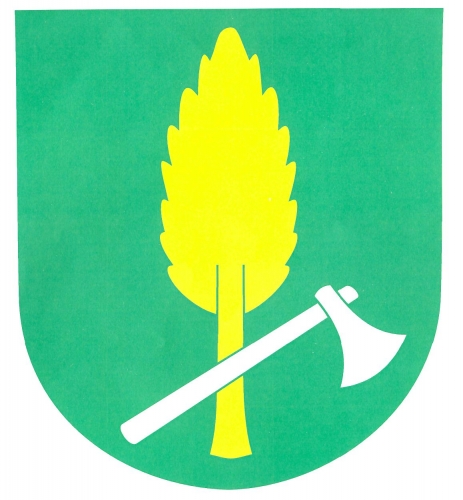 Obec ŘídečZásady ochrany osobních údajůInformace ke zpracování osobních datObec Řídeč se sídlem Řídeč 276, 785 01 Šternberk, 785 01 Řídeč, IČ 60799692 dbá na ochranu osobních údajů, které nám předáváte. Je důležité, abyste věděli, že osobní údaje, které nám poskytujete, zpracováváme zodpovědně, transparentně a v souladu s Nařízením Evropského parlamentu a Rady (EU) 2016/679. Máte nárok požádat o informace o evidovaných osobních údajích, jejich opravu, či výmaz, pokud jsou uděleny na základě Vámi uděleného souhlasu. Pokud dochází k automatizovanému zpracování, máte právo na přenositelnost údajů a nebýt předmětem rozhodnutí založeného výhradně na tomto rozhodování.  V případě jakýchkoli dotazů a žádostí týkajících se zpracování Vašich osobních údajů se na nás můžete obrátit písemně na adrese sídla společnosti. Zabezpečení Vašich osobních datObec Řídeč dbá na bezpečnost osobních dat, které nám předáváte. Přijali jsme vhodná technická a organizační opatření, abychom Vaše data dostatečně chránili s ohledem na závažnost jejich zpracování. K Vašim osobním údajům, které jsme od Vás získali, nemá přístup žádná neoprávněná osoba a nepředáváme jej bez Vašeho souhlasu dalším subjektům pro další zpracování, pokud to nevyžaduje zákon, nebo v případě ochrany našich právních zájmů. Právo na informaceVaším právem je požádat Obec Řídeč o informace, jaké osobní údaje a v jakém rozsahu a pro jaký účel o Vás zpracováváme. Tyto informace Vám poskytneme zdarma ve lhůtě nejpozději 30 dnů, v mimořádných situacích pak nejpozději ve lhůtě 90 dnů. O prodloužení lhůty v mimořádných případech Vás budeme včas informovat. Pokud budete požadovat sdělení informací, které o Vás evidujeme, budeme nejprve potřebovat ověřit, že jste skutečně osoba, které náleží tato informace. Ve Vaší žádosti tedy uveďte dostatečnou identifikaci Vaší osoby. V případě potřeby máme právo vyžádat si doplňující informace k Vaší identifikaci, než Vám poskytneme osobní údaje, které zpracováváme k Vaší osobě.Naším právem pak je odůvodněně zamítnout požadavky na informace, které jsou bezdůvodné, či se nepřiměřeně opakují, případně jejich získání vyžaduje nepřiměřené úsilí, nebo by byly obtížně získatelné (typicky ze záložních systémů, archiválií apod.). Právo na přenositelnost údajůMáte právo získat osobní údaje, které o vás evidujeme, ve strukturovaném, běžně používaném a strojově čitelném formátu. Na základě vaší žádosti mohou být tato data předána jinému správci.Aktualizace údajů, právo na opravuJelikož se mohou osobní údaje v průběhu času měnit (například změna Příjmení), budeme rádi, pokud nás informujete, že u Vás nastala nějaká změna, tak abychom Vaše osobní údaje měli aktuální a nedocházelo k případným omylům.   Podání informace o změně údajů je nezbytně nutné pro to, abychom mohli řádně vykonávat svoji činnost Správce. S tím souvisí i Vaše právo na opravu osobních údajů, které o Vás evidujeme. Pokud zjistíte, že naše údaje již nejsou aktuální, máte právo požadovat jejich opravu.  NámitkyPokud se domníváte, že Vaše osobní údaje nezpracováváme v souladu s platnou legislativou ČR a Unie, máte právo vznést námitku a my následně prověříme oprávněnost Vašeho požadavku. V okamžiku podání námitky, bude zpracování vašich osobních údajů omezeno, dokud nebude ověřeno, zda je námitka oprávněná. Informujeme Vás, že Vaším právem je obrátit se také s námitkou proti zpracovávaným osobním údajům, které o Vás zpracováváme na příslušný dozorový úřad na Ochranu Osobních Údajů na adrese: Úřad pro ochranu osobních údajů
Pplk. Sochora 27
170 00 Praha 7Právo na omezení zpracování Máte právo na omezení zpracování vašich osobních údajů, v případě, že se domníváte, že takto evidované nejsou přesné, případně je zpracováváme protiprávně a dále pokud se domníváte, že tyto údaje již nepotřebujeme pro účely jejich zpracování.Právo na výmazPokud jste nám někdy udělili souhlas se zpracováním svých osobních údajů, máte právo jej kdykoli odvolat a my údaje, které zpracováváme výhradně na základě Vašeho souhlasu, máme povinnost vymazat. Právo na výmaz se nevztahuje na zpracovávané údaje v rámci povinnosti plnění smlouvy, zákonných důvodů, či oprávněných zájmů. Pokud jsou některá Vaše data uchovávána v záložních systémech, které automatizovaně zajišťují odolnost všech našich systémů a plní funkci ochrany ztráty dat pro případy havárií, není v našich silách vymazat tyto data i ze záložních systémů a nezřídka to není ani technicky proveditelné. Nicméně tyto data nejsou dále nijak aktivně zpracovávána a nebudou sloužit k dalším účelům zpracování. Kam se můžete obrátitSe svými dotazy na ochranu osobních údajů se můžete také obracet na email obec@ridec.cz nebo na sídlo obce: Obec Řídeč
Řídeč 276, 785 01 Šternberk
Obec Řídeč využívá Pověřence pro ochranu osobních dat pro zvýšení dohledu a kontroly nad zpracovávanými osobními údaji. Kontaktní údaje na pověřence: David Berka, tel.: 725 514 744, email: mr-sternbersko@seznam.cz Webové stránky - soubory protokolů Pokud přistoupíte na naše webové stránky a prohlížíte si je, zpracováváme následující protokolové soubory a ukládáme je na našich serverech. Mezi informace, které ukládáme, patří:Vaše IP AdresaOtevíraná stránka našeho webuKód odpovědi httpIdentifikace Vašeho prohlížečeTyto informace zpracováváme po dobu maximálně jednoho roku a pouze pro účely naší právní ochrany. Analýza a statistikyWebové stránky monitorujeme a analyzujeme pomocí analytických služeb. Žádné z údajů, které pomocí této služby analyzujeme, nejsou Vašimi osobními údaji. Pomocí této služby zjišťujeme návštěvnost a geografické údaje, informace o prohlížeči a operačního systému, ze kterého na naše webové stránky přistupujete. Všechny tyto informace, využíváme pro marketingové účely, pro účely dalšího zlepšování webových stránek a obsahu a také pro účely právní ochrany. Zasílání novinek na emailV případě, že máte zájem od Obec Řídeč dostávat akční nabídky produktů prostřednictvím emailu, který nám sdělíte a udělíte souhlas s takovým využíváním Vaší emailové adresy, budeme tento email zpracovávat výhradně k těmto účelům. Obec Řídeč nepředává takto získanou emailovou adresu žádným dalším subjektům. V případě, že se kdykoli v budoucnu rozhodnete, že již od Obec Řídeč  nechcete dostávat emaily pro tento účel, můžete odvolat svůj souhlas se zpracováním uvedené emailové adresy zde, nebo písemně na adresu sídla společnosti.Zpracování osobních údajůObec Řídeč zpracovává následující osobní údaje/kategorie osobních údajů, včetně stanovených právních titulů, účelů a dob zpracování pro jednotlivé záznamy činností o zpracování.Prezentace obce pro občanyPronájmy obecních prostorSpisová službaStřet zájmůÚčetnictvíVedení obecní kronikyVolební agendaZaměstnanecká agendaPříprava podkladů a materiálů pro jednání orgánů obceRozesílání e-mailových zpráv občanůmVeřejné zakázkyVyřizování žádostí občanů, příprava podkladů pro jednání orgánů obce, majetkoprávní příprava záměrů obceŽádosti o zvláštní užívání, uzavírky, sjezdy, o změny dopravního značeníBytová agendaCzech PointDispozice s nemovitým majetkem obce - návrhy smluv a jiných právních dokumentůDokumentace JSDHEvidence certifikátůEvidence obyvatelEvidence označených psů a jejich chovatelůEvidence smluv a dohod (včetně dodatků) Hlášení, evidence a zasílání záznamu o úrazuKácení stromůKnihovnaMístní poplatky Mzdová agendaOceňování významných událostí občanů - vítání občánků, životní jubilea, výročí svatebPoskytování informací dle zákona č. 106_1999 Sb.Vedení evidence dětské skupiny (dětské studio Řídeč)Předávání osobních údajů do třetích zemíK předávání osobních údajů zpracovatelům nebo jiným příjemcům ve třetích zemích nebo v mezinárodních organizacích nedochází.Zásady ochrany osobních údajů jsou pravidelně revidovány a můžou se v případě potřeby aktualizovat. Poslední změna těchto zásad ochrany osobních údajů proběhla dne 24. května 2018.V Řídeči dne 24. 5. 2018                                                                                                                         Jaroslav Míča v.r.                                                                                                                         starostaÚdaje byly získány od jiného subjektuNeZáznam obsahuje informace o nezletilé osoběNeÚdaje byly získány od jiného subjektuNeZáznam obsahuje informace o nezletilé osoběNePrávní titulPlnění smlouvyOsobní údajeDatová schránka (Osobní údaj), Email (Osobní údaj), Jméno (Osobní údaj), Podpis (Osobní údaj), Průkaz totožnosti (Osobní údaj), Příjmení (Osobní údaj), Telefon (Osobní údaj), Trvalé bydliště (Osobní údaj), Žádost o nájem (Osobní údaj)Účel zpracováníPrávní povinnost, splnění smlouvyDoba zpracování56.3 Smlouvy - nájemní S5Právní titulZákonná povinnostOsobní údajeDatová schránka (Osobní údaj), Datum narození (Osobní údaj), Email (Osobní údaj), Insolvence (Osobní údaj), Jméno (Osobní údaj), Místo narození (Osobní údaj), Místo pobytu (Osobní údaj), Nesvéprávnost (Osobní údaj), Osoby sdílející společnou domácnost (Osobní údaj), Podpis (Osobní údaj), Průkaz totožnosti (Osobní údaj), Příbuzenský vztah (Osobní údaj), Příjmení (Osobní údaj), Rodné příjmení (Osobní údaj), Státní příslušnost (Osobní údaj), Stav (Osobní údaj), Telefon (Osobní údaj), Titul (Osobní údaj), Trvalé bydliště (Osobní údaj), Typ místa pobytu (Osobní údaj), Údaje o zdravotním stavu (Osobní údaj), Výše příjmu (Osobní údaj), Zaměstnavatel (Osobní údaj), Žádost o nájem (Osobní údaj)Účel zpracováníPrávní povinnost, splnění smlouvyDoba zpracováníčasově neomezeněÚdaje byly získány od jiného subjektuNeZáznam obsahuje informace o nezletilé osoběNePrávní titulZákonná povinnostOsobní údajeVeškeré osobní údaje (Osobní údaj)Účel zpracováníPrávní povinnostDoba zpracování70 Spisová služba, 70.1 Skartační řízení A/5, 70.2 Podací deník (jednací protokol) A/5, 70.3 Doručovací knížka S/5, 70.4 Rejstříky k podacím deníkům A/5, 70.5 Jiná pomocná evidence V/5Údaje byly získány od jiného subjektuNeZáznam obsahuje informace o nezletilé osoběNePrávní titulZákonná povinnostOsobní údajeDatová schránka (Osobní údaj), Datum narození (Osobní údaj), Jméno (Osobní údaj), Příjmení (Osobní údaj), Rodné číslo (Rodné číslo), Titul (Osobní údaj), Trvalé bydliště (Osobní údaj)Účel zpracováníPrávní povinnostDoba zpracování120.3 Evidence čestných prohlášení podle zákona o střetu zájmů, 120.3.1 oznámení S/5, 120.3.2 žádost o nahlížení do registru, pořizování výpisů a opisů S/5, 120.3.3 sdělení nepravdivosti oznámení S/5Údaje byly získány od jiného subjektuNeZáznam obsahuje informace o nezletilé osoběNePrávní titulZákonná povinnostOsobní údajeBankovní spojení (Osobní údaj), Datová schránka (Osobní údaj), Datum narození (Osobní údaj), IČ/DIČ (Osobní údaj), Jméno (Osobní údaj), Podpis (Osobní údaj), Příjmení (Osobní údaj), Sídlo podnikání (Osobní údaj), Titul (Osobní údaj), Trvalé bydliště (Osobní údaj)Účel zpracováníPrávní povinnostDoba zpracování178 Daně, dávky, poplatky, 178.1 Všeobecné záležitosti státních příjmů a příjmů obcí S5, 178.2 Jiné příjmy (s výjimkou uvedených níže) S5, 178.3 Rejstříky, katastry, výkazy apod., likvidace nedoplatků V5, 178.4 Místní daně a poplatky S10, 178.5 Daň z přidané hodnoty S10, 178.6 Daně placené obcí S10, 179 Vymáhání pohledávek S15, 181 Účetnictví, 181.1 Účetní výkazy, 181.1.1 Roční účetní výkazy, roční účetní závěrky, audit A10, 181.1.2 Měsíční účetní výkazy, měsíční účetní závěrky S10, 181.10 Vyúčtování z výherních automatů S5, 181.11 Agenda dotací V20, 181.12 Úvěry, záruky a dokumenty s obdobnou funkcí S5, 181.13 Cenné papíry, akcie V10, 181.14 Projekčně programová dokumentace pro vedení účetnictví V10, 181.2 Účetní doklady o výdajích a příjmech v hotovosti S10, 181.3 Faktury S10, 181.4 Účetní doklady o nakládání s majetkem S10, 181.5 Inventární karty hmotného majetku (kromě zásob nebo účetních písemností je nahrazujících) S5, 181.6 Seznamy číselných znaků nebo jiných symbolů a zkratek S5, 181.7 Ostatní účetní dokumenty S5, 181.8 Účetní doklady týkající se nezaplacených pohledávek či nesplněných závazků S10, 181.9 Účetní doklady z prostředků EU S10ZpracovatelénezařazenoÚdaje byly získány od jiného subjektuNeZáznam obsahuje informace o nezletilé osoběNePrávní titulZákonná povinnostOsobní údajeDatum narození (Osobní údaj), Jméno (Osobní údaj), Příjmení (Osobní údaj), Titul (Osobní údaj), Trvalé bydliště (Osobní údaj)Účel zpracováníPrávní povinnostDoba zpracováníNeníÚdaje byly získány od jiného subjektuNeZáznam obsahuje informace o nezletilé osoběNePrávní titulZákonná povinnostOsobní údajeDatum narození (Osobní údaj), Jméno (Osobní údaj), Omezená svéprávnost (Osobní údaj), Podpis (Osobní údaj), Příjmení (Osobní údaj), Trvalé bydliště (Osobní údaj), Údaje o zdravotním stavu (Osobní údaj), Věk (Osobní údaj)Účel zpracováníPrávní povinnostDoba zpracování626 Volby, 626.1 Kandidátní listina, přihláška kandidáta k registraci, prohlášení kandidáta včetně podkladů ke kandidátní listině a přihlášce k registraci, petice, dokumentace o vzdání se kandidatury nebo jejím odvolání, rozhodnutí o registraci kandidátní listiny A10, 626.2 Zápisy o výsledku hlasování, hlášení výsledků voleb v obci A10, 626.3 Organizačně technické zabezpečení voleb S5, 626.4 Ostatní volební dokumentace V5, 626.5 Seznamy voličů S5, 626.6 Použité hlasovací lístky a volební obálky S1Údaje byly získány od jiného subjektuNeZáznam obsahuje informace o nezletilé osoběNePrávní titulPlnění smlouvyOsobní údajeBankovní spojení (Osobní údaj), Datum narození (Osobní údaj), Děti (Osobní údaj), Doklady o důchodu (Osobní údaj), Doklady o vzdělání (Osobní údaj), Email (Osobní údaj), Invalidita (Osobní údaj), Jméno (Osobní údaj), Místo narození (Osobní údaj), Místo pobytu (Osobní údaj), Osobní spis (Osobní údaj), Platový výměr (Osobní údaj), Podpis (Osobní údaj), Potvrzení o pracovní neschopnosti (Osobní údaj), Prohlášení poplatníka k dani z příjmu ze závislé činnosti (Osobní údaj), Předchozí zaměstnavatel (Osobní údaj), Příjmení (Osobní údaj), Rodinný příslušník (Osobní údaj), Rodné číslo (Rodné číslo), Rodné příjmení (Osobní údaj), Stát narození (Osobní údaj), Státní příslušnost (Osobní údaj), Stav (Osobní údaj), Telefon (Osobní údaj), Titul (Osobní údaj), Trvalé bydliště (Osobní údaj), Údaje o zdravotním stavu (Osobní údaj), Výpis z rejstříku trestů (Osobní údaj), Zdravotní pojišťovna (Osobní údaj), Zdravotní prohlídky (Osobní údaj), Zdravotní znevýhodnění (Osobní údaj), Žádost o příspěvky (Osobní údaj)Účel zpracováníSplnění smlouvyDoba zpracování117 Kvalifikace a vzdělávání pracovníků, 117.1 Kvalifikace a vzdělávání V10, 117.2 Podklady pro vzdělávání (hmotné zajištění školení, kurzů) S5, 117.3 Adaptační programy zaměstnanců (školení, kurzy) S5, 118 Pracovní poměr Právní titulZákonná povinnostOsobní údajeBankovní spojení (Osobní údaj), Datum narození (Osobní údaj), Děti (Osobní údaj), Doklady o důchodu (Osobní údaj), Doklady o vzdělání (Osobní údaj), Email (Osobní údaj), Invalidita (Osobní údaj), Jméno (Osobní údaj), Místo narození (Osobní údaj), Místo pobytu (Osobní údaj), Osobní spis (Osobní údaj), Platový výměr (Osobní údaj), Podpis (Osobní údaj), Potvrzení o pracovní neschopnosti (Osobní údaj), Prohlášení poplatníka k dani z příjmu ze závislé činnosti (Osobní údaj), Předchozí zaměstnavatel (Osobní údaj), Příjmení (Osobní údaj), Rodinný příslušník (Osobní údaj), Rodné číslo (Rodné číslo), Rodné příjmení (Osobní údaj), Stát narození (Osobní údaj), Státní příslušnost (Osobní údaj), Stav (Osobní údaj), Telefon (Osobní údaj), Titul (Osobní údaj), Trvalé bydliště (Osobní údaj), Údaje o zdravotním stavu (Osobní údaj), Výpis z rejstříku trestů (Osobní údaj), Zdravotní pojišťovna (Osobní údaj), Zdravotní prohlídky (Osobní údaj), Zdravotní znevýhodnění (Osobní údaj), Žádost o příspěvky (Osobní údaj)Účel zpracováníPrávní povinnostDoba zpracováníčasově neomezeněÚdaje byly získány od jiného subjektuNeZáznam obsahuje informace o nezletilé osoběNePrávní titulZákonná povinnostOsobní údajeDatum narození (Osobní údaj), Jméno (Osobní údaj), Příjmení (Osobní údaj), Rodné číslo (Rodné číslo), Trvalé bydliště (Osobní údaj)Účel zpracováníDoba zpracováníčasově neomezeněÚdaje byly získány od jiného subjektuNeZáznam obsahuje informace o nezletilé osoběNePrávní titulSouhlasOsobní údajeAdresa (Osobní údaj), Email (Osobní údaj), Jméno (Osobní údaj), Příjmení (Osobní údaj)Účel zpracováníVedení seznamu občanů, kterým jsou zprávy rozesílány.Doba zpracovánído odvolání souhlasuÚdaje byly získány od jiného subjektuNeZáznam obsahuje informace o nezletilé osoběNePrávní titulZákonná povinnostOsobní údajeEmail (Osobní údaj), IČ/DIČ (Osobní údaj), Jméno (Osobní údaj), Místo podnikání (Osobní údaj), Podpis (Osobní údaj), Příjmení (Osobní údaj), Telefon (Osobní údaj)Účel zpracováníDoba zpracování10 letÚdaje byly získány od jiného subjektuNeZáznam obsahuje informace o nezletilé osoběNePrávní titulZákonná povinnostOsobní údajeBydliště (Osobní údaj), Email (Osobní údaj), IČ/DIČ (Osobní údaj), Jméno (Osobní údaj), Místo podnikání (Osobní údaj), Příjmení (Osobní údaj), Telefon (Osobní údaj)Účel zpracováníJednání orgánů obceDoba zpracovánído doby vyřízení žádosti a poté dle Spisového a skartačního plánu PříjemcinezařazenoÚdaje byly získány od jiného subjektuNeZáznam obsahuje informace o nezletilé osoběNePrávní titulZákonná povinnostOsobní údajeEmail (Osobní údaj), Jméno (Osobní údaj), Podpis (Osobní údaj), Příjmení (Osobní údaj), Telefon (Osobní údaj), Trvalé bydliště (Osobní údaj)Účel zpracováníZákonná povinnostDoba zpracování280.10 Zvláštní užívání pozemních komunikací S5Údaje byly získány od jiného subjektuNeZáznam obsahuje informace o nezletilé osoběNePrávní titulZákonná povinnostOsobní údajeBydliště (Osobní údaj), Datum narození (Osobní údaj), Děti (Osobní údaj), Jméno (Osobní údaj), Podpis (Osobní údaj), Příjmení (Osobní údaj), Stav (Osobní údaj)Účel zpracováníPrávní povinnost.Doba zpracováníčasově neomezeněZpracovatelénezařazenoÚdaje byly získány od jiného subjektuNeZáznam obsahuje informace o nezletilé osoběNePrávní titulZákonná povinnostOsobní údajeČíslo dokladu totožnosti (Osobní údaj), Datum narození (Osobní údaj), Jméno (Osobní údaj), Místo narození (Osobní údaj), Podpis (Osobní údaj), Příjmení (Osobní údaj), Rodné číslo (Rodné číslo), Rodné příjmení (Osobní údaj), Trvalé bydliště (Osobní údaj)Účel zpracováníPrávní povinnostDoba zpracování609 Výpisy CzechPOINTU S10Údaje byly získány od jiného subjektuNeZáznam obsahuje informace o nezletilé osoběNePrávní titulZákonná povinnostOsobní údajeAdresa (Osobní údaj), Datum narození (Osobní údaj), Email (Osobní údaj), Jméno (Osobní údaj), Příjmení (Osobní údaj), Telefon (Osobní údaj), Trvalé bydliště (Osobní údaj)Účel zpracováníPrávní povinnost.Doba zpracovánípo dobu platnosti smlouvy, dohody či dodatku, poté dle Spisového a skartačního plánuÚdaje byly získány od jiného subjektuNeZáznam obsahuje informace o nezletilé osoběNePrávní titulZákonná povinnostOsobní údajeAdresa (Osobní údaj), Datum narození (Osobní údaj), Doručovací adresa (Osobní údaj), Email (Osobní údaj), Jméno (Osobní údaj), Příjmení (Osobní údaj), Telefon (Osobní údaj), Trvalé bydliště (Osobní údaj), Údaje o zdravotním stavu (Osobní údaj), Zdravotní prohlídky (Osobní údaj)Účel zpracováníPrávní povinnost.Doba zpracovánípo dobu platnosti smlouvy, dohody či dodatku, poté dle Spisového a skartačního plánuÚdaje byly získány od jiného subjektuNeZáznam obsahuje informace o nezletilé osoběNePrávní titulZákonná povinnostOsobní údajeEmail (Osobní údaj), Jméno (Osobní údaj), Příjmení (Osobní údaj)Účel zpracováníPrávní povinnost.Doba zpracovánípo dobu trvání pracovněprávního vztahu a dále dle zvláštních zákonůÚdaje byly získány od jiného subjektuNeZáznam obsahuje informace o nezletilé osoběAnoPrávní titulZákonná povinnostOsobní údajeČíslo OP (Osobní údaj), Datum narození (Osobní údaj), Doručovací adresa (Osobní údaj), Jméno (Osobní údaj), Místo narození (Osobní údaj), Omezení způsobilosti (Osobní údaj), Oprávněná osoba (Osobní údaj), Podpis (Osobní údaj), Předchozí pobyt (Osobní údaj), Příjmení (Osobní údaj), Rodné číslo (Rodné číslo), Trvalé bydliště (Osobní údaj), Údaje o opatrovníkovi (Osobní údaj)Účel zpracováníPrávní povinnostDoba zpracování605 Evidence obyvatel, 605.1 Evidence obyvatel, 605.1.1 Hlášení evidenci obyvatel (zbavení nebo omezení způsobilosti k právním úkonům, zákaz pobytu) V5, 605.1.2 Ostatní hlášení (narození, manželství, úmrtí, rozvody, stěhování aj.) S1, 605.1.7 Přihlašovací lístek k trvalému pobytu z let 1954-83 V100, 605.2 Národnostní menšiny V5, 605.3 Uprchlíci V5, 605.4 Rozhodování o zrušení trvalého pobytu V5, 605.5 Přihlašovací lístek k trvalému pobytu A75, 605.6 Evidence vydaných potvrzení o změně místa trvalého pobytu S5Údaje byly získány od jiného subjektuNeZáznam obsahuje informace o nezletilé osoběNePrávní titulZákonná povinnostOsobní údajeAdresa (Osobní údaj), Datum narození (Osobní údaj), Email (Osobní údaj), Jméno (Osobní údaj), Příjmení (Osobní údaj), Trvalé bydliště (Osobní údaj)Účel zpracováníPrávní povinnost.Doba zpracovánípo dobu chovu psaÚdaje byly získány od jiného subjektuNeZáznam obsahuje informace o nezletilé osoběNePrávní titulZákonná povinnostOsobní údajeAdresa (Osobní údaj), Číslo bankovního účtu (Osobní údaj), Datum narození (Osobní údaj), IČ/DIČ (Osobní údaj), Jméno (Osobní údaj), Příjmení (Osobní údaj), Sídlo podnikání (Osobní údaj)Účel zpracováníPrávní povinnost.Doba zpracování5 let po ukončení smlouvyÚdaje byly získány od jiného subjektuNeZáznam obsahuje informace o nezletilé osoběNePrávní titulZákonná povinnostOsobní údajeJméno (Osobní údaj), Příjmení (Osobní údaj)Účel zpracováníPrávní povinnost.Doba zpracování5 let po ukončení smlouvyÚdaje byly získány od jiného subjektuNeZáznam obsahuje informace o nezletilé osoběNePrávní titulZákonná povinnostOsobní údajeDatová schránka (Osobní údaj), Jméno (Osobní údaj), Příjmení (Osobní údaj), Titul (Osobní údaj), Trvalé bydliště (Osobní údaj)Účel zpracováníPrávní povinnostDoba zpracování246.15 Kácení dřevin rostoucích mimo les V/5Údaje byly získány od jiného subjektuNeZáznam obsahuje informace o nezletilé osoběNePrávní titulPlnění smlouvyOsobní údajeDatum narození (Osobní údaj), Jméno (Osobní údaj), Podpis (Osobní údaj), Příjmení (Osobní údaj), Trvalé bydliště (Osobní údaj)Účel zpracováníPrávní povinnost, splnění smlouvyDoba zpracování403.2 Knihovny V5Právní titulZákonná povinnostOsobní údajeDatum narození (Osobní údaj), Jméno (Osobní údaj), Podpis (Osobní údaj), Příjmení (Osobní údaj), Trvalé bydliště (Osobní údaj)Účel zpracováníPrávní povinnost, splnění smlouvyDoba zpracováníčasově neomezeněÚdaje byly získány od jiného subjektuNeZáznam obsahuje informace o nezletilé osoběNePrávní titulZákonná povinnostOsobní údajeBankovní spojení (Osobní údaj), Datová schránka (Osobní údaj), Datum narození (Osobní údaj), Jméno (Osobní údaj), Kopie průkazu ZTP, TP (Osobní údaj), Místo pobytu (Osobní údaj), Průkaz totožnosti (Osobní údaj), Příjmení (Osobní údaj), Rodné číslo (Rodné číslo), Titul (Osobní údaj), Trvalé bydliště (Osobní údaj)Účel zpracováníPrávní povinnost.Doba zpracování178.4 Místní daně a poplatky S10Údaje byly získány od jiného subjektuNeZáznam obsahuje informace o nezletilé osoběNePrávní titulZákonná povinnostOsobní údajeAdresa (Osobní údaj), Číslo bankovního účtu (Osobní údaj), Datum narození (Osobní údaj), Doručovací adresa (Osobní údaj), Druh důchodu (Osobní údaj), Jméno (Osobní údaj), Místo narození (Osobní údaj), Pohlaví (Osobní údaj), Příjmení (Osobní údaj), Rodné číslo (Rodné číslo), Rodné příjmení (Osobní údaj), Stav (Osobní údaj), Zdravotní pojišťovna (Osobní údaj), Zdravotní znevýhodnění (Osobní údaj)Účel zpracováníPrávní povinnost.Doba zpracovánídle Spisového a skartačního plánu - S3, S5, S50ZpracovatelénezařazenoÚdaje byly získány od jiného subjektuNeZáznam obsahuje informace o nezletilé osoběNePrávní titulZákonná povinnostOsobní údajeAdresa (Osobní údaj), Datum narození (Osobní údaj), Jméno (Osobní údaj), Příjmení (Osobní údaj)Účel zpracováníPrávní povinnostDoba zpracování401.1 Péče o občanské záležitosti S5PříjemcinezařazenoPrávní titulOprávněný zájemOsobní údajeAdresa (Osobní údaj), Datum narození (Osobní údaj), Jméno (Osobní údaj), Příjmení (Osobní údaj)Účel zpracováníOprávněný zájem Doba zpracováníčasově neomezeněÚdaje byly získány od jiného subjektuNeZáznam obsahuje informace o nezletilé osoběNePrávní titulZákonná povinnostOsobní údajeDatová schránka (Osobní údaj), Datum narození (Osobní údaj), Email (Osobní údaj), Jméno (Osobní údaj), Podpis (Osobní údaj), Příjmení (Osobní údaj), Titul (Osobní údaj), Trvalé bydliště (Osobní údaj)Účel zpracováníPrávní povinnostDoba zpracování84 Poskytování informací, styk s veřejností, 84.1 Poskytování informací ze zákona S5, 84.2 Poskytování informací - vyhodnocení A5Údaje byly získány od jiného subjektuNeZáznam obsahuje informace o nezletilé osoběAnoPrávní titulZákonná povinnostOsobní údajeAdresa zákonného zástupce (Osobní údaj), Bydliště (Osobní údaj), Jméno (Osobní údaj), Jméno a příjmení pečující osoby (Osobní údaj), Jméno a příjmení zákonného zástupce (Osobní údaj), Příjmení (Osobní údaj), Rodné číslo (Rodné číslo)Účel zpracováníPrávní povinnost.Doba zpracováníčasově neomezeněZpracovatelénezařazeno